ประกาศองค์การบริหารส่วนตำบลเฉลียงเรื่อง  เจตจำนงในการบริหารงานด้วยความซื่อสัตย์สุจริต  โปร่งใสและตรวจสอบได้   **********************		ตามที่คณะรัฐมนตรีได้มีมติเห็นชอบให้หน่วยงานภาครัฐทุกหน่วยงานเข้าร่วมการประเมินคุณธรรมและความโปร่งใสในการดำเนินงานของหน่วยงาน  เมื่อวันที่  ๕  มกราคม  ๒๕๕๙  โดยมีเจตนารมณ์ที่มุ่งหวังให้หน่วยงานภาครัฐนำข้อมูลผลการประเมินไปพัฒนาและยกระดับคุณธรรมและความโปร่งใสในการดำเนินงาน  ขององค์การบริหารส่วนตำบลเฉลียง  ที่มีหน้าที่  ส่งเสริมสนับสนุน พัฒนา  และมีศักยภาพในการให้บริการสาธารณะแก่ประชาชนในเขตพื้นที่รับผิดชอบ  ให้มีระบบการบริหารจัดการที่ดีตามหลักธรรมาภิบาล  ตามเจตนารมณ์ของรัฐธรรมนูญแห่งราชอาณาจักไทย  (ฉบับชั่วคราว) พ.ศ.๒๕๕๗  พระราชบัญญัติข้อมูลข่าวสารของทางราชการ  พ.ศ.๒๕๔๐  และยุทธศาสตร์ชาติ  ว่าด้วยการป้องกันและปราบปรามการทุจริตระยะที่  ๓  (พ.ศ.๒๕๖๐-๒๕๖๔)  และ นโยบายของรัฐบาลข้อที่  ๑๐  		องค์การบริหารส่วนตำบลเฉลียง  โดย  คณะผู้บริหาร  สมาชิกสภาฯ  ข้าราชการ/พนักงานส่วนตำบล  และพนักงานจ้าง  จึงได้กำหนดนโยบายความโปร่งใสและตรวจสอบได้ขึ้นเพื่อเป็นมาตรฐานและแนวทางปฏิบัติให้บุคลากรขององค์การบริหารส่วนตำบลเฉลียงทุกคน  พึงยึดเป็นแนวทางปฏิบัติควบคู่กับ กฎ  ระเบียบ  และข้อบังคับอื่นๆ  อย่างทั่วถึง  ไว้  ๖  ด้าน  ดังนี้ 		๑.ด้านความโปร่งใส 		ทุกกอง/หน่วยงานต้องปฏิบัติหน้าที่ด้วยความซื่อสัตย์สุจริต  โปร่งใสและตรวจสอบได้โดยมีระบบการบริหารกิจการบ้านเมืองที่ดีหรือหลักธรรมาภิบาล (Good Govenance)  ด้วยความเป็นธรรมและจริยธรรมในการปฏิบัติงานตามอำนาจหน้าที่  มีแนวทางปฏิบัติดังนี้ 		๑.๑ ผู้อำนวยการกอง  / สำนัก  และข้าราชการ/พนักงานส่วนตำบล  พร้อมด้วยพนักงานจ้าง  ต้องประกาศเจตจำนงในการบริหารงานด้วยความซื่อสัตย์สุจริต  โปร่งใสและตรวจสอบได้ของตนเองต่อเจ้าหน้าที่ในหน่วยงานและสาธารณชน 		๑.๒ ทุกงานต้องเปิดเผยข้อมูลต่างๆ ของหน่วยงานอย่างชัดเจนถูกต้อง  และครบถ้วน  รวมถึงการให้บริการประชาชนหรือผู้มีส่วนได้ส่วนเสียเข้าถึงข้อมูลต่างๆของหน่วยงานได้อย่างรวดเร็ว/๑.๓ ต้องปฏิบัติ...- ๒ - 		๑.๓ เปิดโอกาสให้ผู้มีส่วนได้ส่วนเสียมีส่วนร่วมในการดำเนินงานในขั้นตอนต่างๆ และการดำเนินการเกี่ยวกับการจัดซื้อจัดจ้างจะต้องดำเนินการและส่งเสริมให้เกิดความโปร่งใส  ในทุกขั้นตอนตามที่กฎหมายกำหนด 		๑.๔ เมื่อมีการร้องเรียนเกี่ยวกับการปฏิบัติหน้าที่ของเจ้าหน้าที่ไม่โปร่งใสหรือทุจริตต่อหน้าที่จะต้องมีการสอบข้อเท็จจริงให้แล้วเสร็จโดยเร็ว  พร้อมแจ้งผลการดำเนินการให้ผู้ร้องเรียนทราบ 		๒.ด้านความพร้อมรับผิด 		๒.๑ ในการปฏิบัติงาน/การบริหารงาน  ทุกขั้นตอนของเจ้าหน้าที่ต้องมีความถูกต้องตามกฎหมาย ระเบียบข้อบังคับต่างๆ  อย่างครบถ้วนเคร่งครัด  กล้าหาญที่จะรับผิดชอบในผลงานการปฏิบัติงานของตน 		๒.๒ ต้องปฏิบัติงานตามหน้าที่อย่างเต็มใจและมีประสิทธิภาพและสร้างความเชื่อมั่นแก่สังคมว่าจะขับเคลื่อนหน่วยงานให้เป็นไปตามหลักธรรมาภิบาล 		๓. ด้านความปลอดจากการทุจริตในการปฏิบัติงาน 		๓.๑ ไม่มีการเรียกรับเงิน  สิ่งของ  หรือผลประโยชน์อื่นใดจากผู้มีส่วนได้ส่วนเสีย  หากมีการร้องเรียนหรือชี้มูลว่ากระทำความผิดจะต้องย้ายออกจากพื้นที่ก่อน 		๓.๒ ไม่ใช้ตำแหน่งหน้าที่ในการเอื้อประโยชน์ต่อตนเองและพวกพ้องของตนหรือผู้อื่น 		๔.ด้านวัฒนธรรมคุณธรรมในองค์กร 		๔.๑ ให้เจ้าหน้าที่ในทุกกอง/สำนักมีความเข้าใจกับการกระทำที่เป็นผลประโยชน์ทับซ้อนหรือสามารถแยกแยะผลประโยชน์ส่วนตน  และผลประโยชน์ส่วนรวมได้ 		๔.๒ สร้างวัฒนธรรมเพื่อให้เกิดวัฒนธรรมที่ไม่ทนต่อการทุจริต  จนก่อให้เกิดวัฒนธรรมในการร่วมต่อต้านทุจริตได้  ให้รางวัลกับผู้ตรวจสอบพบหรือแจ้งเบาะแสการทุจริต 		๔.๓ จัดทำแผนปฏิบัติการป้องกันและปราบปรามทุจริต  การตรวจสอบถ่วงดุลภายในหน่วยงาน 		๔.๔ มีระบบติดตาม  ตรวจสอบ  และลงโทษผู้กระทำการทุจริตอย่างมีประสิทธิภาพ 		๕.ด้านคุณธรรมการทำงานในหน่วยงาน 		๕.๑ ให้จัดทำคู่มือหรือมาตรฐานการปฏิบัติงานตามภารกิจที่ชัดเจนและเป็นไปตามระเบียบขั้นตอนและมีระบบป้องกันและตรวจสอบเพื่อป้องกันการละเว้นการปฏิบัติหน้าที่ 		๕.๒ ในการบริหารงานบุคคล  จะต้องมีการสอนงานและแลกเปลี่ยนความรู้และมอบหมายงานที่มีความเป็นธรรม  เท่าเทียม  มีการเสนอแนวความคิดที่แตกต่างและไม่เลือกปฏิบัติ 		๕.๓  ให้มีความสำคัญแก่สภาพแวดล้อมที่เอื้ออำนวยและส่งเสริมในการปฏิบัติงาน/ ๖.ด้านการสื่อสารภายใน....- ๓ - 		๖.ด้านการสื่อสารภายในหน่วยงาน 		๖.๑ ทุกกอง/สำนัก  ต้องจัดทำข้อมูล  วิธีการสื่อสาร  เพื่อถ่ายทอดเกี่ยวกับนโยบายทั้ง  5  ด้าน  ให้เจ้าหน้าที่ในหน่วยงานรับทราบเพื่อให้เกิดความตระหนักและให้ความสำคัญถึงการปฏิบัติที่มีคุณธรรมและความโปร่งใส     		๖.๒ ให้นำเจตจำนงในการบริหารงานดังกล่าวลงประกาศทางเว๊บไซด์ขององค์การบริหารส่วนตำบลเฉลียง       	 จึงประกาศให้ทราบโดยทั่วกันประกาศ  ณ  วันที่  ๒๘  เดือน  กันยายน  พ.ศ. ๒๕๖๑     (นายวิเชียร  วัฒนาประชากุล)            นายกองค์การบริหารส่วนตำบลเฉลียง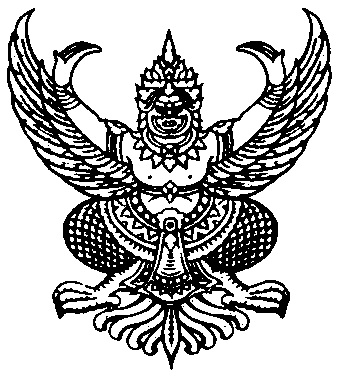 